Муниципальное казённое общеобразовательное учреждение«Михайловская средняя общеобразовательная школа №1»Михайловского района Алтайского края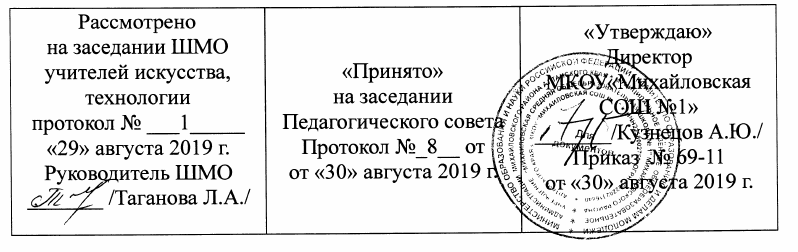 Рабочая программа учебного предмета «Технология»                                   для 6 класса основного общего образования                                                                       Составитель: Федоткина Т.В.                                                                                 Квалификационная категория:                                                 первая.с. Михайловское -2019Раздел 1. Пояснительная запискаРабочая программа по технологии для 6 класса составлена на основе следующих документов:Закона  Российской Федерации «Об образовании» от 26 декабря 2012 годаФедерального государственного образовательного стандарта основного общего образования, утвержденного приказом Министерства образования и науки Российской Федерации от «17» декабря 2010 г. № 1897Примерной образовательной программы ФГОС ООО Авторской  программы основного общего образования Тищенко А. Т. (Технология: программа: 5-8 классы /   А.Т.Тищенко, Н.В.Синица. - М.: Вентана-Граф, 2015.-144с)             Рабочая программа имеет базовый уровень и направлена на достижение следующих                       целей:формирование представлений о составляющих техносферы, современном производстве и распространённых в нём технологиях;освоение технологического подхода как универсального алгоритма преобразующей и созидательной деятельности;формирование представлений о технологической культуре производства, развитие культуры труда подрастающего поколения на основе включения обучающихся в разнообразные виды технологической деятельности по созданию личности или общественно значимых продуктов труда;овладение необходимыми в повседневной жизни базовыми  приёмами ручного и механизированного труда с использованием распространённых инструментов, механизмов и машин, способами управления отдельными видами бытовой техники;овладение общетрудовыми и специальными умениями, необходимыми для проектирования и создания продуктов труда, ведения домашнего хозяйства;развитие у обучающихся познавательных интересов, технического мышления, пространственного воображения, интеллектуальных, творческих, коммуникативных и организаторских способностей:формирование у обучающихся опыта самостоятельной проектно-исследовательской деятельностей:воспитание трудолюбия, бережливости, аккуратности, целеустремлённости, предприимчивости, ответственности за результаты своей деятельности, уважительного отношение к людям различных профессий и результатам их труда; воспитание гражданских и патриотических качеств личности;профессиональное самоопределение школьников в условиях рынка труда, формирование гуманистически и прагматически, ориентированного мировоззрения, социально обоснованных, ценностных ориентаций.          Для реализации обозначенных в рабочей программе целей изучения курса «Технологии ведения дома» в соответствии с образовательной программой учреждения используется учебно-методический комплект:1.Программа основного общего образования.  Тищенко А. Т. (Технология; программа: 5-8 классы /  А.Т.Тищенко, Н.В.Синица. - М: Вентана-Граф, 2015.-144с):2.Учебник: Синица Н. В. Технология.  Технологии ведения дома:  6 класс: учебник для учащихся общеобразовательных учреждений /Н. В. Синица, В. Д. Симоненко. — 2-е изд., испр.  — М.: Вентана-Граф, 2013. — 192 с.:  ил.3. Методическое пособие к учебнику: Синица Н. В. Технология. Технологии ведения дома: 6 класс: методическое пособие/ Н. В. Синица.— М.: Вентана-Граф, 2016. 160 с.Выбор данной авторской программы и учебно-методического комплекса обусловлен следующим: программа курса « Технологии ведения дома»  А. Т. Тищенко, Н. В. Синицы  разработана в соответствии с требованиями к результатам освоения основной образовательной программы основного общего образования, предусмотренным ФГОС ООО второго поколения;программа включает общую характеристику учебного предмета «Технология», личностные, метапредметные и предметные результаты его освоения, содержание курса, примерное тематическое планирование с определением основных видов учебной деятельности с учётом межпредметных и внутрипредметных связей, логики учебного процесса, возрастных особенностей учащихся, описание учебно-методического и материального обеспечения образовательного процесса, планируемые результаты изучения учебного предмета. Содержание разделов и тем  курса в рабочей и авторской программах  находятся в полном соответствии.Основным видом деятельности учащихся, изучающих предмет «Технология» по направлению «Технологии ведения дома», является проектная деятельность. В течение учебного года учащиеся выполняют четыре проекта в рамках содержания четырёх разделов программы: «Технологии домашнего хозяйства», «Кулинария», «Создание изделий из текстильных материалов» и «Художественные ремёсла», а к концу учебного года — комплексный творческий проект, объединяющий проекты, выполненные по каждому разделу.          По каждому разделу учащиеся изучают основной теоретический материал, осваивают необходимый минимум технологических операций, которые в дальнейшем позволяют выполнить творческие проекты.Новизной данной программы является использование в обучении школьников информационных и коммуникационных технологий, позволяющих расширить кругозор обучающихся за счёт обращения к различным источникам информации, в том числе сети Интернет; применение при выполнении творческих проектов текстовых и графических редакторов, компьютерных программ, дающих возможность проектировать интерьеры, выполнять схемы для рукоделия, создавать электронные презентации.В содержании программы сквозной линией проходят вопросы экологического и эстетического воспитания школьников, знакомство их с различными профессиями.Методические особенности реализации содержания программыДанная рабочая программа реализуется с использованием разнообразных форм организации учебного процесса, внедрения современных методов обучения, передовых педагогических технологий, которые повышают эффективность работы ученика, закрепляют и развивают общеучебные навыки и умения самостоятельной работы, активизируют познавательную деятельность, формирует у обучающихся системные знания и личностные качества, повышают качество знаний. На уроках применяются разнообразные обучающие методы, что делает процесс обучения более интересным, позволяет экономить время, дает возможность больше уделить внимания на выработку навыков.1.   Рабочая программа по технологии в 6 классе подразумевает использование таких организационных форм проведения уроков, как:  Приоритетными методами являются упражнения, лабораторные, практические работы, выполнение проектов. 2.Формы  организации познавательной деятельности учащихся:фронтальная;групповая;парная;индивидуальная.3.Методы и приемы обучения:объяснительно-иллюстративный метод обучения;самостоятельная работа;поисковый метод;проектный метод;игровой метод;метод проблемного обучения;метод эвристической беседы;анализ;дискуссия;практическая деятельность.  4. На уроках технологии у обучающихся реализуются следующие УУД:                                                   Назначение программы:- для обучающихся 6 класса образовательная программа обеспечивает реализацию их права на информацию об образовательных услугах, права на выбор образовательных услуг и права на гарантию качества получаемых услуг;-   для педагогических работников МКОУ «Михайловская СОШ №1» программа определяет приоритеты в содержании технологии для обучающихся 6 класса и способствует интеграции и координации деятельности по реализации общего образования;-   для администрации МКОУ «Михайловская СОШ №1» программа является основанием для определения качества реализации учебного курса технологии для обучающихся 6 класса.             Раздел 2. Общая характеристика учебного предмета «Технология» Обучение школьников технологии строится на основе освоения конкретных процессов преобразования и использования материалов, энергии, информации, объектов природной и социальной среды.Независимо от изучаемых технологий содержание программы предусматривает освоение материала по следующим сквозным образовательным линиям:культура, эргономика и эстетика труда;получение, обработка, хранение и использование технической и технологической информации;основы черчения, графики и дизайна;элементы домашней и прикладной экономики, предпринимательства;знакомство с миром профессий, выбор обучающимися жизненных, профессиональных планов;влияние технологических процессов на окружающую среду и здоровье человека;творческая, проектно-исследовательская деятельность; технологическая культура производства;история, перспективы и социальные последствия развития техники и технологии;распространённые технологии современного производства.В результате изучения  технологии обучающиеся ознакомятся:с ролью технологий в развитии человечества, механизацией труда, технологической культурой производства; функциональными и стоимостными характеристиками предметов труда и технологий, себестоимостью продукции, экономией сырья, энергии, труда; элементами домашней экономики, бюджетом семьи, предпринимательской деятельностью, рекламой, ценой, доходом, прибылью, налогом;экологическими требованиями к технологиям, социальными последствиями применения технологий;производительностью труда, реализацией продукции;устройством, управлением и обслуживанием доступных и посильных технико-технологических средств производства (инструментов, механизмов, приспособлений, приборов, аппаратов, станков, машин);предметами потребления, материальным изделием или нематериальной услугой, дизайном, проектом, конструкцией;методами обеспечения безопасности труда, культурой труда, этикой общения на производстве;информационными технологиями в производстве и сфере услуг, перспективными технологиями;овладеют:основными методами и средствами преобразования и использования материалов, энергии, информации, объектов социальной и природной среды, навыками созидательной, преобразующей, творческой деятельности;умением распознавать и оценивать свойства конструкционных, текстильных и поделочных материалов;умением выбирать инструменты, приспособления и оборудования работ, находить необходимую информацию в различных источниках, в том числе с использованием компьютера;навыками чтения и составления конструкторской и технологической документации, измерения параметров технологического процесса и продукта труда; выбора, проектирования, конструирования, моделирования объекта труда и технологии с использованием компьютера;навыками подготовки, организации и планирования трудовой деятельности на рабочем месте с учётом имеющихся ресурсов и условий, соблюдения культуры труда;навыками организации рабочего места с соблюдением требований безопасности труда и правил пользования инструментами, приспособлениями, оборудованием;навыками выполнения технологических операций с использованием ручных инструментов, приспособлений, машин, оборудования;умением разрабатывать учебный творческий проект, изготовлять изделия или получать продукты с использованием освоенных технологий;умением соотносить личные потребности с требованиями, предъявляемыми различными массовыми профессиями к личным качествам человека.Исходя из необходимости учёта потребностей личности обучающегося, его семьи и общества, достижений педагогической науки, учитель может подготовить дополнительный авторский учебный материал, который должен отбираться с учётом следующих положений:распространённость изучаемых технологий и орудий труда в сфере производства, домашнего хозяйства и отражение в них современных научно-технических достижений;возможность освоения содержания курса на основе включения обучающихся в разнообразные виды технологической деятельности, имеющие практическую направленность;выбор объектов созидательной и преобразующей деятельности на основе изучения общественных, групповых или индивидуальных потребностей;возможность реализации обще-трудовой и практической направленности обучения, наглядного представления методов и средств осуществления технологических процессов;возможность познавательного, интеллектуального, творческого, духовно-нравственного, эстетического и физического развития обучающихся.Все разделы программы содержат основные теоретические сведения и лабораторно-практические работы. При этом предполагается, что перед выполнением практических работ школьники должны освоить необходимый минимум теоретического материала. Основная форма обучения – учебно-практическая деятельность. Приоритетными методами являются упражнения, лабораторно-практические работы.Программой предусмотрено выполнение обучающимися в каждом учебном году творческого проекта. Годовой учебный план занятий построен с введением творческой проектной деятельности с начала учебного года. При организации творческой, проектной деятельности обучающихся необходимо акцентировать их внимание на потребительском назначении и стоимости продукта труда – изделия, которое они выбирают в качестве объекта проектирования и изготовления. Учитель должен помочь школьникам выбрать такой объект для творческого проектирования (в соответствии с имеющимися возможностями), который обеспечил бы охват максимума рекомендуемых в программе для освоения технологических операций. При этом необходимо, чтобы объект был посильным для школьников соответствующего возраста. Раздел 3. Место курса   «Технология»  в учебном плане        Учебный предмет « Технология» является необходимым компонентом общего образования школьников. Его содержание предоставляет обучающимся возможность войти в мир  искусственной созданной людьми среды техники технологии, которая называется техносферой и является главной составляющей окружающей человека действительности. Искусственная среда — техносфера — опосредует взаимодействие людей друг с другом, со сферой природы и с социумом.Базисный учебный (общеобразовательный) план школы включает 245 учебных часов.В том числе:  5 , 6, 7 класс – по 70 часов, из расчёта  2 часа в неделю,   8  класс – 35 часов, из расчёта 1 час в неделю. С учётом общих требований федерального государственного образовательного стандарта основного общего образования второго поколения изучение предметной области «Технология» должно обеспечить:развитие инновационной творческой деятельности обучающихся в процессе расширения прикладных учебных задач;активное использование знаний, полученных при изучении других учебных предметов, и сформированных универсальных учебных действий;совершенствование умений осуществлять учебно-исследовательскую и проектную деятельность;формирование представление о социальных и этических аспектах научно-технического процесса;формирование способности придавать экологическую направленность любой деятельности, проекту; демонстрировать экологическое мышление в разных формах деятельности.Раздел 4.  Личностные, метапредметные и предметные результаты освоения учебного предмета «Технология» При изучении технологии в 6 классе основной школы обеспечивается достижение личностных, метапредметных и предметных результатов. Личностные результаты освоения обучающимися предмета «Технология»в основной школе:формирование целостного мировоззрения, соответствующего современному уровню развития науки и общественной практики; проявление познавательной активности в области предметной технологической деятельности;формирование ответственного отношения к учению, готовности и способности обучающихся к саморазвитию и самообразованию на основе мотивации к обучению и познанию; овладение элементами организации умственного и физического труда;самооценка умственных и физических способностей при трудовой деятельности в различных сферах с позиций будущей социализации и стратификации;развитие трудолюбия и ответственности за результаты своей деятельности;выражение желания учиться для удовлетворения перспективных потребностей;формирование коммуникативной компетентности в общении и сотрудничестве со сверстниками; навыки общения при коллективном выполнении работ или проектов с учётом общности интересов и возможностей членов трудового коллектива;формирование основ экологической культуры, бережное отношение к    природным и хозяйственным ресурсам;проявление технико-технологического и экономического мышления при организации своей деятельности;развитие эстетического сознания через освоение художественного наследия народов России и мира, творческой деятельности эстетического характера; формирование индивидуально-личностных позиций учащихся.Метапредметные результаты освоения учащимися предмета «Технология» в основной школе:самостоятельное определение цели своего обучения, постановка и формулировка для себя новых задач в учёбе и познавательной деятельности;определение адекватных имеющимся организационным и материально-техническим условиям способов решения учебной или трудовой задачи на основе заданных алгоритмов;комбинирование известных алгоритмов технического и технологического творчества;выявление потребностей, проектирование и создание объектов, имеющих потребительскую стоимость; самостоятельная организация и выполнение различных творческих работ по созданию изделий и продуктов;виртуальное и натурное моделирование технических объектов, продуктов и технологических процессов; проявление инновационного подхода к решению учебных и практических задач;осознанное использование речевых средств в соответствии с задачей коммуникации для выражения своих чувств, мыслей и потребностей; отражение в устной или письменной форме результатов своей деятельности;оценивание правильности выполнения учебной задачи, собственных возможностей её решения;формирование компетентности в области использования ИКТ; выбор для решения познавательных и коммуникативных задач различных источников информации,соблюдение норм и правил безопасности познавательно- трудовой деятельности ,соблюдение норм и правил культуры труда в соответствии с технологической культурой производства;оценивание своей познавательно-трудовой деятельности с точки зрения нравственных, правовых норм, эстетических ценностей по принятым в обществе и коллективе требованиям и принципам;оценка технологических свойств сырья, материалов и областей их применения;формирование умений устанавливать взаимосвязь знаний по разным учебным предметам для решения прикладных учебных задач;овладение средствами и формами  графического отображения объектов или процессов, правилами выполнения графической документации, овладение методами чтения технической, технологической и инструктивной информации;овладение алгоритмами и методами решения организационных и технико-технологических задач; овладение элементами научной организации труда, формами деятельности;развитие умений применять технологии представления, преобразования и использования информации, оценивать возможности и области применения средств и инструментов ИКТ в современном производстве или сфере формирование экологического мышления;Предметные результаты освоения учащимися предмета «Технология» -в познавательной сфере:осознание роли техники и технологий для прогрессивного развития общества;  ориентация в имеющихся средствах и технологиях создания объектов труда;практическое освоение обучающимися основ проектно-исследовательской деятельности; проведение наблюдений и экспериментов под руководством учителя; объяснение явлений, процессов и связей, выявляемых в ходе исследований;овладение основами графического отображения объектов или процессов, правилами выполнения графической документации, овладение навыками чтения технической, технологической и инструктивной информации;обслуживания, рациональное использование учебной и дополнительной технической и технологической информации для проектирования и создания объектов труда;применение общенаучных знаний по предметам естественно-математического цикла в процессе подготовки и осуществления технологических процессов применение элементов экономики при обосновании технологий и проектов;в трудовой сфере:планирование технологического процесса и процесса труда; подбор материалов с учётом характера объекта труда и технологии; подбор инструментов, приспособлений и оборудования с учётом требований технологии и материально энергетических ресурсов;выполнение технологических операций с соблюдением установленных норм, стандартов, ограничений; соблюдение трудовой и технологической дисциплины; соблюдение правил безопасного труда, пожарной безопасности, правил санитарии и гигиены;практическое овладение основами учебно-исследовательской и проектной деятельности; документирование результатов труда и проектной деятельности; решения творческих задач, моделирования, конструирования; проектирование последовательности операций и составление операционной карты работ;контроль промежуточных и конечных результатов труда по установленным критериям и показателям с использованием контрольных и измерительных инструментов; выявление допущенных ошибок в процессе труда и обоснование способов их исправления;выбор средств и видов представления технической и технологической информации в соответствии ситуацией общения; документирование результатов труда и проектной деятельности; расчёт себестоимости продукта труда; примерная экономическая оценка возможной прибыли с учётом сложившейся ситуации на рынке товаров и услуг;в мотивационной сфере:согласование своих потребностей и требований с потребностями и требованиями других участников познавательно-трудовой деятельности;стремление к экономии и бережливости в расходовании времени, материалов, денежных средств, труда;оценивание своей способности к труду в конкретной предметной деятельности; осознание ответственности за качество результатов труда;формирование представлений о мире профессий, связанных с изучаемыми технологиями, их востребованности на рынке труда;стремление к экономии и бережливости в расходовании времени, материалов, денежных средств, труда; наличие экологической культуры при обосновании объекта труда и выполнении работ;в эстетической сфере:овладение методами эстетического оформления изделий, обеспечения сохранности продуктов труда, дизайнерского проектирования изделий;рациональный выбор рабочего костюма и опрятное содержание рабочей одежды;рациональное и эстетическое оснащение рабочего места с учётом требований эргономики и элементов научной организации труда;умение выражать себя в доступных видах и формах художественно-прикладного творчества; художественное оформление объекта труда и оптимальное планирование работ; разработка варианта рекламы выполненного объекта или результата труда;участие в оформлении класса и школы, озеленении пришкольного участка, стремление внести красоту в домашний быт;в коммуникативной сфере:практическое освоение умений, составляющих основу коммуникативной компетентности: действовать с учётом позиции другого и уметь согласовывать свои действия; устанавливать и поддерживать необходимые контакты с другими людьми; овладение устной и письменной речью;установление рабочих отношений в группе для выполнения практической работы или проекта, эффективное сотрудничество и способствование эффективной кооперации; интегрирование в группу сверстников и построение продуктивного взаимодействия со сверстниками и учителями;удовлетворительно владеть нормами и техникой общения; выбирать адекватные стратегии коммуникации;сравнение разных точек зрения перед принятием решения и осуществлением выбора; аргументирование своей точки зрения, отстаивание в споре своей позиции невраждебным для оппонентов образом;адекватное использование речевых средств  для решения различных коммуникативных задач; построение монологических контекстных высказываний; публичная презентация и защита проекта изделия, продукта труда или услуги; в физиолого-психологической сфере:развитие моторики и координации движений рук при работе с ручными инструментами и выполнении операций с помощью машин и механизмов; достижение необходимой точности движений при выполнении различных технологических операций;соблюдение необходимой величины усилий, прилагаемых к инструментам, с учётом технологических требований;сочетание образного и логического мышления в проектной деятельности.Раздел 5. Содержание учебного курса «Технология». Направление                        «Технологии ведения дома (70 часов, 2 часа в неделю)I.Раздел «Технологии домашнего хозяйства»  (3 часа)Тема 2. Интерьер жилого дома (1 час)Теоретические сведения. Понятие о жилом помещении: жилой дом, квартира, комната, многоквартирный дом. Зонирование пространства жилого дома. Организация зон приготовления и приёма пищи, отдыха и общения членов семьи, приёма гостей, зоны сна, санитарно-гигиенической зоны. Зонирование комнаты подростка.Понятие о композиции в интерьере. Интерьер жилого дома. Современные стили в интерьере. Использование современных материалов и подбор цветового решения в отделке квартиры. Виды отделки потолка, стен, пола. Декоративное оформление интерьера. Применение текстиля в интерьере. Основные виды занавесей для окон.Лабораторно-практические и практические работы. Выполнение электронной презентации «Декоративное оформление интерьера». Разработка плана жилого дома. Подбор современных материалов для отделки потолка, стен, пола. Изготовление макета оформления окон.            Тема 3. Комнатные растения в интерьере (2 часа)Теоретические сведения. Понятие о фитодизайне как искусстве оформления интерьера, создания композиций с использованием растений. Роль комнатных растений в интерьере. Приёмы размещения комнатных растений в интерьере: одиночные растения, композиция из горшечных растений, комнатный садик, террариум.Требования растений к окружающим условиям. Светолюбивые, теневыносливые и тенелюбивые растения. Разновидности комнатных растений: декоративнолистные, декоративноцветущие комнатные, декоративноцветущие горшечные, кактусы и суккуленты. Виды растений по внешним данным: злаковидные, растения с прямостоячими стеблями, лианы и ампельные растения, розеточные, шарообразные и кустистые растения.Технологии выращивания комнатных растений. Влияние растений на микроклимат помещения. Правила ухода за комнатными растениями. Пересадка и перевалка комнатного растения. Технологии выращивания цветов без почвы: гидропоника, на субстратах, аэропоника. Профессия садовник.Лабораторно-практические и практические работы. Перевалка (пересадка) комнатных растений.Уход за растениями в кабинете технологии, классной комнате, холлах школы.                         II. Раздел «Кулинария» (14 часов)Тема 8. Блюда из рыбы и нерыбных продуктов моря (4 часа)Теоретические сведения. Пищевая ценность рыбы и нерыбных продуктов моря. Содержание в них белков, жиров, углеводов, витаминов. Виды рыбы и нерыбных продуктов моря, продуктов из них. Маркировка консервов.Признаки доброкачественности рыбы. Условия и сроки хранения рыбной продукции. Оттаивание мороженой рыбы. Вымачивание солёной рыбы. Разделка рыбы. Санитарные требования при обработке рыбы. Тепловая обработка рыбы.Технология приготовления блюд из рыбы и нерыбных продуктов моря. Подача готовых блюд. Требования к качеству готовых блюд.Лабораторно-практические и практические работы. Определение свежести рыбы. Приготовление блюда из рыбы.Определение качества термической обработки рыбных блюд.Приготовление блюд из морепродуктов.          Тема 9. Блюда из мяса (4 часа)       Теоретические сведения. Значение мясных блюд в питании. Виды мяса и субпродуктов. Признаки доброкачественности мяса. Органолептические методы определения доброкачественности мяса. Условия и сроки хранения мясной продукции. Оттаивание мороженого мяса. Подготовка мяса к тепловой обработке. Санитарные требования при обработке мяса. Оборудование и инвентарь, применяемые при механической и тепловой обработке мяса.Виды тепловой обработки мяса. Определение качества термической обработки мясных блюд. Технология приготовления блюд из мяса. Подача к столу. Гарниры к мясным блюдам.    Лабораторно-практические и практические работы. Определение доброкачественности мяса и мясных продуктов. Приготовление блюда из мяса.          Тема 10. Блюда из птицы (2 часа)Теоретические сведения. Виды домашней и сельскохозяйственной птицы и их кулинарное употребление. Способы определения качества птицы. Подготовка птицы к тепловой обработке. Способы разрезания птицы на части. Оборудование и инвентарь, применяемые при механической и тепловой обработке птицы.Виды тепловой обработки птицы. Технология приготовления блюд из птицы. Оформление готовых блюд и подача их к столу.Лабораторно-практические и практические работы. Приготовление блюда из птицы.         Тема 11. Заправочные супы (2 часа)Теоретические сведения. Значение супов в рационе питания. Технология приготовления бульонов, используемых при приготовлении заправочных супов.Виды заправочных супов. Технология приготовления щей, борща, рассольника, солянки, овощных супов и супов с крупами и мучными изделиями. Оценка готового блюда. Оформление готового супа и подача к столу.Лабораторно-практические и практические работы. Приготовление заправочного супа.          Тема 12. Приготовление обеда. Сервировка стола к обеду (2 часа)            Теоретические сведения. Меню обеда. Сервировка стола к обеду. Набор столового  Подача блюд. Правила поведения за столом и пользования столовыми приборами.Лабораторно-практические и практические работы. Составление меню обеда. Приготовление обеда. Сервировка стола к обеду. Определение калорийности блюд.III. Раздел «Создание изделий из текстильных материалов» (22 часа)Тема 1. Свойства текстильных материалов (2 часа)Теоретические сведения. Классификация текстильных химических волокон. Способы их получения. Виды и свойства искусственных и синтетических тканей. Виды нетканых материалов из химических волокон. Профессия оператор в производстве химических волокон.          Лабораторно-практические и практические работы. Изучение свойств текстильных материалов из химических волокон.           Тема 2. Конструирование швейных изделий (4 часа)            Теоретические сведения. Понятие о плечевой одежде. Понятие об одежде с цельнокроеным и втачным рукавом. Определение размеров фигуры человека. Снятие мерок для изготовления плечевой одежды. Построение чертежа основы плечевого изделия с цельнокроеным рукавом.Лабораторно-практические и практические работы. Изготовление выкроек для образцов ручных и машинных работ.Снятие мерок и построение чертежа швейного изделия с цельнокроеным рукавом в натуральную величину (проектное изделие).           Тема 3. Моделирование швейных изделий (2 часа)           Теоретические сведения. Понятие о моделировании одежды. Моделирование формы выреза горловины. Моделирование плечевой одежды с застёжкой на пуговицах. Моделирование отрезной плечевой одежды. Приёмы изготовления выкроек дополнительных деталей изделия: подкройной обтачки горловины спинки, подкройной обтачки горловины переда, подборта. Подготовка выкройки к раскрою. Профессия художник по костюму.Лабораторно-практические и практические работы. Моделирование выкройки проектного изделия.Подготовка выкройки проектного изделия к раскрою          Тема 4. Швейная машина (2 часа)          Теоретические сведения. Устройство машинной иглы. Неполадки в работе швейной машины, связанные с неправильной установкой иглы, её поломкой. Замена машинной иглы. Неполадки в работе швейной машины, связанные с неправильным натяжением ниток. Дефекты машинной строчки: петляние сверху и снизу, слабая и стянутая строчка. Приспособления к швейным машинам. Назначение и правила использования регулятора натяжения верхней нитки. Обмётывание петель и пришивание пуговицы с помощью швейной машины. Подготовка выкройки к раскрою.Лабораторно-практические и практические работы. Устранение дефектов машинной строчки.Применение приспособлений к швейной машине.Выполнение прорезных петель.Пришивание пуговицы.         Тема 5. Технология изготовления швейных изделий (12 часов)       Теоретические сведения. Технология изготовления плечевого швейного изделия с цельнокроеным рукавом. Последовательность подготовки ткани к раскрою. Правила раскладки выкроек на ткани. Правила раскроя. Выкраивание деталей из прокладки. Критерии качества кроя. Правила безопасной работы с иголками и булавками.Понятие о дублировании деталей кроя. Технология соединения детали с клеевой прокладкой. Правила безопасной работы утюгом.Способы переноса линий выкройки на детали кроя с помощью прямых копировальных стежков.Основные операции при ручных работах: временное соединение мелкой детали с крупной — примётывание; временное ниточное закрепление стачанных и вывернутых краёв —  вымётывание.Основные машинные операции: присоединение мелкой детали к крупной — притачивание; соединение деталей по контуру с последующим вывёртыванием — обтачивание. Обработка припусков шва перед вывёртыванием.Классификация машинных швов: соединительные (обтачной с с расположением шва на сгибе и в кант). Обработка мелких деталей швейного изделия обтачным швом — мягкого пояса, бретелей.Подготовка и проведение примерки плечевой одежды с цельнокроеным рукавом. Устранение дефектов после примерки.Последовательность изготовления плечевой одежды с цельнокроеным рукавом. Технология обработки среднего шва с застежкой и разрезом, плечевых швов, нижних срезов рукавов. Обработка срезов подкройной обтачкой с расположением её на изнаночной или лицевой стороне изделия. Обработка застёжки подбортом. Обработка боковых швов. Соединение лифа с юбкой. Обработка нижнего среза изделия. Обработка разреза в шве. Окончательная отделка изделия. Профессия технолог-конструктор.Лабораторно-практические и практические работы. Раскрой швейного изделия.Дублирование деталей клеевой прокладкой.Изготовление образцов ручных и машинных работ.Обработка мелких деталей проектного изделия.Подготовка изделия к примерке. Проведение примерки проектного изделия.Обработка среднего шва спинки, плечевых и нижних срезов рукавов; горловины и застёжки проектного изделия; боковых срезов и отрезного изделия; нижнего среза изделия.Окончательная обработка изделия.IV. Раздел «Художественные ремёсла» (8 часов) Тема 4. Вязание крючком (4 часа)Теоретические сведения. Краткие сведения из истории старинного рукоделия — вязания. Вязаные изделия в современной моде. Материалы и инструменты для вязания. Виды крючков и спиц. Правила подбора инструментов в зависимости от вида изделия и толщины нити. Организация рабочего места при вязании. Расчёт количества петель для изделия. Отпаривание и сборка готового изделия.Основные виды петель при вязании крючком. Условные обозначения, применяемые при вязании крючком. Вязание полотна: начало вязания, вязание рядами, основные способы вывязывания петель, закрепление вязания. Вязание по кругу: основное кольцо, способы вязания по кругу.Лабораторно-практические и практические работы. Вывязывание полотна из столбиков с накидом несколькими способами.Выполнение плотного вязания по кругу.         Тема 5. Вязание спицами (4 часа)Теоретические сведения. Вязание спицами узоров из лицевых и изнаночных петель: набор петель на спицы, применение схем узоров с условными обозначениями. Кромочные, лицевые и изнаночные петли, закрытие петель последнего ряда. Вязание полотна лицевыми и изнаночными петлями. Вязание цветных узоров. Создание схем для вязания с помощью ПК. Профессия вязальщица текстильно-галантерейных изделий.Лабораторно-практические и практические работы. Выполнение образцов вязок лицевыми и изнаночными петлями.Разработка схемы жаккардового узора на ПК.V. Раздел «Технологии творческой и опытнической деятельности» (21 чаc)           Тема 1. Исследовательская и созидательная деятельность (21 чаc)Теоретические сведения. Цель и задачи проектной деятельности в 6 классе. Составные части годового творческого проекта шестиклассников.Практические работы. Творческий проект по разделу «Технологии домашнего хозяйства».Творческий проект по разделу «Кулинария».Творческий проект по разделу «Создание изделий из текстильных материалов».Творческий проект по разделу «Художественные ремёсла».Составление портфолио и разработка электронной презентации.Презентация и защита творческого проекта.Варианты творческих проектов: «Растение в интерьере жилого дома», «Планирование комнаты подростка», «Приготовление воскресного семейного обеда», «Наряд для семейного обеда», «Вяжем аксессуары крючком или спицами», «Любимая вязаная игрушка» и др.Раздел 6. Система оценки образовательных достижений учащихся по технологии              Промежуточная аттестация проводится в соответствии с Уставом ОУ.Для  контроля уровня подготовки обучающихся и оценки результатов учебной деятельности используются виды и формы контроля:Контроль осуществляется в индивидуальной, групповой и фронтальной форме.            Критерии оценки качества знаний учащихся по технологии при выполнении творческих и проектных работ:                                                   Раздел 7. Тематическое планирование* При изучении раздела «Технологии творческой и  опытнической деятельности» добавлены 2 часа из резервного времени.Последовательность проведения уроков соответствует содержанию учебника (Синица Н. В. Технология.  Технологии ведения дома:  6 класс: учебник для учащихся общеобразовательных учреждений /Н. В. Синица, В. Д. Симоненко. — 2-е изд., испр.  — М.: Вентана-Граф, 2016. — 192 с.:  ил.)Поурочно - тематический планТехнология. Технология ведения дома. 6 класс                    Темы творческих проектов, практических и лабораторных работ.Раздел 8. Учебно-методическое и материально-техническое обеспечение образовательного процесса1.УМК по технологии:Программа основного общего образования.  Тищенко А. Т. (Технология: программа: 5-8 классы /   А.Т.Тищенко, Н.В.Синица. - М.: Вентана-Граф, 2015. —144 с. Учебник: Синица Н. В. Технология.  Технологии ведения дома:  6 класс: учебник для учащихся общеобразовательных учреждений /Н. В. Синица, В. Д. Симоненко. — 2-е изд., испр.  — М.: Вентана-Граф, 2016. — 192 с.:  ил.Методическое пособие к учебнику: Синица Н. В. Технология. Технологии ведения дома: 6 класс: методическое пособие/ Н. В. Синица.— М.: Вентана-Граф, 2016. —160 с.             Материально-техническое обеспечение образовательного процессаПомещение мастерской  по различным направлениям технологии оснащено типовым оборудованием,  в том числе специализированной учебной мебелью и техническими средствами обучения, достаточными для выполнения требований к уровню подготовки учащихся. Они отвечают Санитарно-эпидемическим правилам и нормативам (СанПиН 2.4.2. 178-02).                                            ЛИСТ ВНЕСЕНИЯ ИЗМЕНЕНИЙ И ДОПОЛНЕНИЙ В РАБОЧУЮ ПРОГРАММУ№Тип урока по ФГОСВиды уроков1.Урок открытия нового знания, обретения новых умений и навыковЛекция,  инсценировка,  проблемный урок, экскурсия, беседа,  мультимедиа-урок, игра, уроки смешанного типа2.Урок рефлексииПрактикум, диалог, ролевая игра, деловая игра, комбинированный урок3.Урок общеметодологической направленностиКонкурс,  экскурсия, консультация, урок-игра, диспут, обсуждение, обзорная лекция, беседа4.Урок развивающего контроляПисьменные работы, устные опросы, викторина, смотр знаний, творческий отчет, защита проектов, рефератов, тестирование, конкурсыРегулятивные УУД:принятие учебной цели; выбор способов деятельности; планирование организации контроля труда;организация рабочего места;выполнение правил гигиеныучебного труда.Познавательные УУД:сравнение; анализ;    систематизация;      мыслительный эксперимент;практическая работа;  усвоение информации с помощью компьютера; работа со справочной литературой;работа с дополнительной литературойКоммуникативные УУД:умение отвечать на вопросы, рассуждать, описывать явления, действия и т.п.  умение выделять главное из прочитанного;слушать и слышать собеседника, учителя; задавать вопросы на понимание, обобщение Личностные УУД:самопознание;самооценка;личная ответственность;адекватное реагирование на трудностиВид контроляКраткая характеристикаФормы контроляПредварительныйПолучение сведений об исходном уровне знаний учащихся, для успешного планирования руководства учебным процессомФронтальная беседаТекущийВыявление объема, глубины и качества восприятия учебного материала. Определение имеющихся пробелов в знаниях и нахождение путей их устранения. Выявление степени ответственности учащихся и отношения их к работе, установление причин, мешающих работе. Выявление уровня овладения навыками самостоятельной работы, определение путей их развития. Стимулирование интереса учащихся к предмету и их активность в познании. Текущее наблюдение за деятельностью учащихся1)устный контроль (устная контрольная работа, анализ предложенных понятий по изучаемой теме, участие в дискуссии по решению проблемного вопроса или в ходе фронтальной беседы, участие школьников в объяснении нового материала)3)выполнение заданий в рабочей тетради на печатной основе;4)контроль формирования умений в  ходе выполнения  лабораторно-практических работПериодический (тематический)Проверка прочности усвоения полученных знаний через более продолжительный период времени. Охват значительных по объему разделов курса в форме зачета, собеседования, конференции и др. Выявление усвоения знаний темы целиком, связи с другими разделами и предметами. Обобщение и систематизация знаний темы1)дифференцированные проверочные работы;2) выполнение тестовых заданий в  рабочей тетради на печатной основе(дома или 10-15 минут на уроке)3)защита тематических сообщений, творческих проектовТехнико-экономическиетребованияОценка «5»ставится, если учащийся:Оценка «4»ставится, если учащийся:Оценка «3»ставится, если учащийся:Оценка «2»ставится, если учащийся:Защита проектаОбнаруживает полноесоответствиесодержания доклада ипроделанной работы.Правильно и четкоотвечает на всепоставленныевопросы. УмеетсамостоятельноподтвердитьтеоретическиеположенияконкретнымипримерамиОбнаруживает, в основном, полноесоответствиедоклада ипроделаннойработы. Правильнои четко отвечаетпочти на всепоставленныевопросы. Умеет, в основном,самостоятельноподтвердитьтеоретическиеположенияконкретнымипримерамиОбнаруживает неполноесоответствиедоклада ипроделаннойпроектной работы.Не может правильно ичетко ответить на отдельныевопросы.Затрудняетсясамостоятельноподтвердитьтеоретическоеположениеконкретнымипримерами Обнаруживает незнание большей частипроделанной проектнойработы. Не может правильно ичетко ответить на многиевопросы. Не может подтвердитьтеоретические положенияконкретными примерамиОформление проектаПечатный вариант.Соответствиетребованиям последовательностивыполнения проекта.Грамотное, полноеизложение всехразделов.  Наличие и качество наглядныхматериалов(иллюстрации,зарисовки,фотографии, схемы ит.д.).Соответствиетехнологическихразработоксовременнымтребованиям.ЭстетичностьвыполненияПечатный вариант.Соответствиетребованиямвыполненияпроекта.Грамотное, восновном, полноеизложение всехразделов.Качественное,неполное количествонаглядныхматериалов.СоответствиетехнологическихразработоксовременнымтребованиямПечатный вариант.Неполное соответствиетребованиям проекта. Несовсем грамотное изложениеразделов. Некачественныенаглядные материалы.Неполное соответствиетехнологических разработокк современным требованиямРукописныйвариант.Не соответствиетребованиямвыполненияпроекта.Неграмотноеизложение всехразделов.Отсутствиенаглядныхматериалов.УстаревшиетехнологииобработкиПрактическая направленностьВыполненное изделиесоответствует и может использоваться поназначению,предусмотренному приразработке проектаВыполненное изделиесоответствует и может использоваться  по назначению идопущенные отклонения в проекте не имеютпринципиального значенияВыполненное изделие имеетотклонение от указанногоназначения, предусмотренногов проекте, номожет использоваться в другом  практическом примененииВыполненное изделие неиспользоваться поназначениюСоответствие технологии выполненияРабота выполнена всоответствии стехнологией.Правильностьподборатехнологическихопераций припроектированииРабота выполнена всоответствии с технологией,отклонение от указанных инструкционных карт неимеют принципиальногозначенияРабота выполнена сотклонением от технологии,но изделие может бытьиспользовано по назначениюОбработка изделий (детали)выполнена с грубымиотклонениями от технологии, применялись непредусмотренные операции,изделие бракуетсяКачествопроектного изделияИзделие выполнено всоответствии эскизу чертежа.Размеры выдержаны.Отделка выполнена всоответствии с требованиямипредусмотренными впроекте. Эстетическийвнешний вид изделияИзделие выполнено всоответствии эскизу, чертежу,размеры выдержаны, нокачество отделки нижетребуемого, в основномвнешний вид изделия неухудшаетсяИзделие выполнено почертежу и эскизу снебольшими отклонениями,качество отделкиудовлетворительно,ухудшился внешний видизделия, но может бытьиспользовано по назначениюИзделие выполнено сотступлениями от чертежа,не соответствует эскизу.Дополнительная доработкане может привести квозможностииспользования изделияРазделы и темы программыКоличество часов  для 6 классаКоличество часов  для 6 классаРазделы и темы программыАвторская программаРабочая программаТехнологии домашнего хозяйства 331. Интерьер жилого дома112. Комнатные растения в интерьере22Кулинария 14141. Блюда из рыбы и нерыбных продуктов моря442. Блюда из мяса443. Блюда из птицы224. Заправочные супы225.Приготовление обеда. Сервировка стола к обеду22Создание изделий из текстильных материалов 22221. Свойства текстильных материалов222. Конструирование швейных изделий443. Моделирование швейных изделий224. Швейная машина225. Технология изготовления швейных изделий1212Художественные ремёсла 881. Вязание крючком442. Вязание спицами44Технологии творческой и  опытнической деятельности2123*Исследовательская и созидательная деятельность2123*Всего: 68 ч., 2 ч. - резервное время6870№ урока№ урокаРаздел, тема Кол-вочасов             Разделы «Технология домашнего хозяйства»,    «Технологии творческой и опытнической деятельности» (6ч)             Разделы «Технология домашнего хозяйства»,    «Технологии творческой и опытнической деятельности» (6ч)             Разделы «Технология домашнего хозяйства»,    «Технологии творческой и опытнической деятельности» (6ч)             Разделы «Технология домашнего хозяйства»,    «Технологии творческой и опытнической деятельности» (6ч)                 Темы «Интерьер жилого дома»(1ч) «Комнатные растения в интерьере»(2ч), «Исследовательская и созидательная деятельность»(3ч)                 Темы «Интерьер жилого дома»(1ч) «Комнатные растения в интерьере»(2ч), «Исследовательская и созидательная деятельность»(3ч)                 Темы «Интерьер жилого дома»(1ч) «Комнатные растения в интерьере»(2ч), «Исследовательская и созидательная деятельность»(3ч)                 Темы «Интерьер жилого дома»(1ч) «Комнатные растения в интерьере»(2ч), «Исследовательская и созидательная деятельность»(3ч)11Цель и задачи изучения предмета «Технология» Инструктаж по  технике безопасности.122Интерьер жилого дома. Практическая работа № 1 Выполнение электронной презентации « Декоративное оформление интерьера»133Комнатные растения в интерьере144Практическая работа №2 «Перевалка (пересадка) комнатных растений»155Творческий проект №1«Растение в интерьере жилого дома»166Творческий проект №1 «Растение в интерьере жилого дома»1 Разделы «Кулинария», «Технология творческой и опытнической деятельности»     (16ч) Разделы «Кулинария», «Технология творческой и опытнической деятельности»     (16ч) Разделы «Кулинария», «Технология творческой и опытнической деятельности»     (16ч) Разделы «Кулинария», «Технология творческой и опытнической деятельности»     (16ч)            Темы «Блюда из рыбы и нерыбных продуктов моря»(4ч), «Блюда из мяса»(4ч), «Блюда из птицы»(2ч), «Заправочные супы»(2ч), «Приготовление обеда. Сервировка стола к обеду»(2ч), «Исследовательская и созидательная деятельность»(2ч)            Темы «Блюда из рыбы и нерыбных продуктов моря»(4ч), «Блюда из мяса»(4ч), «Блюда из птицы»(2ч), «Заправочные супы»(2ч), «Приготовление обеда. Сервировка стола к обеду»(2ч), «Исследовательская и созидательная деятельность»(2ч)            Темы «Блюда из рыбы и нерыбных продуктов моря»(4ч), «Блюда из мяса»(4ч), «Блюда из птицы»(2ч), «Заправочные супы»(2ч), «Приготовление обеда. Сервировка стола к обеду»(2ч), «Исследовательская и созидательная деятельность»(2ч)            Темы «Блюда из рыбы и нерыбных продуктов моря»(4ч), «Блюда из мяса»(4ч), «Блюда из птицы»(2ч), «Заправочные супы»(2ч), «Приготовление обеда. Сервировка стола к обеду»(2ч), «Исследовательская и созидательная деятельность»(2ч)77Блюда из рыбы. Лабораторная работа №1 «Определение свежести рыбы»188Практическая работа №3 «Приготовление блюда из рыбы» Лабораторная работа №2 «Определение качества термической обработки рыбы»199Блюда из нерыбных продуктов моря11010Практическая работа №4 «Приготовление блюда из морепродуктов»11111Технология первичной и тепловой обработки мяса11212Лабораторная  работа №3 «Определение доброкачественности мяса и мясных продуктов»11313Приготовление блюд из мяса. 11414 Практическая работа №5 «Приготовление блюда из мяса» Лабораторная  работа №4  «Определение качества мясных блюд»11515Блюда из птицы11616Практическая работа №6 «Приготовление блюда из птицы»11717Заправочные супы11818Практическая работа №7 «Приготовление заправочного супа»11919 Сервировка стола к обеду. Этикет.12020Практическая работа №8 «Приготовление обеда. Сервировка стола к обеду»12121Творческий проект №2  «Приготовление воскресного семейного обеда»12222Творческий проект  №2 «Приготовление воскресного семейного обеда»1         Разделы «Создание изделий из текстильных материалов», «Технология творческой и опытнической деятельности» (30ч)         Разделы «Создание изделий из текстильных материалов», «Технология творческой и опытнической деятельности» (30ч)         Разделы «Создание изделий из текстильных материалов», «Технология творческой и опытнической деятельности» (30ч)         Разделы «Создание изделий из текстильных материалов», «Технология творческой и опытнической деятельности» (30ч)   Темы «Свойства текстильных материалов»(2ч), «Конструирование швейных изделий»(4ч), «Моделирование швейных изделий»(2ч), «Швейная машина»(2ч), «Технология швейных изделий»(12ч), «Исследовательская и созидательная деятельность»(8ч)   Темы «Свойства текстильных материалов»(2ч), «Конструирование швейных изделий»(4ч), «Моделирование швейных изделий»(2ч), «Швейная машина»(2ч), «Технология швейных изделий»(12ч), «Исследовательская и созидательная деятельность»(8ч)   Темы «Свойства текстильных материалов»(2ч), «Конструирование швейных изделий»(4ч), «Моделирование швейных изделий»(2ч), «Швейная машина»(2ч), «Технология швейных изделий»(12ч), «Исследовательская и созидательная деятельность»(8ч)   Темы «Свойства текстильных материалов»(2ч), «Конструирование швейных изделий»(4ч), «Моделирование швейных изделий»(2ч), «Швейная машина»(2ч), «Технология швейных изделий»(12ч), «Исследовательская и созидательная деятельность»(8ч)23 Свойства текстильных материалов из химических волокон Свойства текстильных материалов из химических волокон124Лабораторная  работа №5 «Изучение свойств текстильных материалов из химических волокон»Лабораторная  работа №5 «Изучение свойств текстильных материалов из химических волокон»125Конструирование плечевой одежды с цельнокроеным коротким рукавомКонструирование плечевой одежды с цельнокроеным коротким рукавом126Практическая работа №9 «Снятие мерок и построение чертежа швейного изделия с цельнокроеным рукавом»Практическая работа №9 «Снятие мерок и построение чертежа швейного изделия с цельнокроеным рукавом»127Конструирование плечевой одежды с цельнокроеным коротким рукавомКонструирование плечевой одежды с цельнокроеным коротким рукавом128Практическая работа №9 « Снятие мерок и построение чертежа швейного изделия с цельнокроеным рукавом»»Практическая работа №9 « Снятие мерок и построение чертежа швейного изделия с цельнокроеным рукавом»»129Моделирование плечевой одеждыМоделирование плечевой одежды130Практическая работа№10 «Моделирование и подготовка выкроек к раскрою»Практическая работа№10 «Моделирование и подготовка выкроек к раскрою»131Раскрой плечевого изделия. Практическая работа №11 «Раскрой швейного  изделия»Раскрой плечевого изделия. Практическая работа №11 «Раскрой швейного  изделия»132Лабораторная  работа №12 «Дублирование деталей клеевой прокладкой»Лабораторная  работа №12 «Дублирование деталей клеевой прокладкой»133Ручные швейные работы. Ручные швейные работы. 134Практическая работа №13 «Изготовление образцов ручных швов»Практическая работа №13 «Изготовление образцов ручных швов»135 Дефекты машинной строчки. Приспособления к швейной машины Дефекты машинной строчки. Приспособления к швейной машины136Практическая работа №14 «Устранение дефектов машинной строчки» Практическая работа №15 « Применение приспособлений к швейной машине»Практическая работа №14 «Устранение дефектов машинной строчки» Практическая работа №15 « Применение приспособлений к швейной машине»137Машинные работы.Машинные работы.138Практическая работа № 16 «Изготовление образцов машинных работ»Практическая работа № 16 «Изготовление образцов машинных работ»139Обработка мелких деталейОбработка мелких деталей140Практическая работа № 17 «Обработка мелких деталей»Практическая работа № 17 «Обработка мелких деталей»141Подготовка и проведение примеркиПодготовка и проведение примерки142Практическая работа №18 «Примерка изделия»Практическая работа №18 «Примерка изделия»143Технология изготовления плечевого изделия. Практические работы №19,№20 «Обработка плечевых швов, нижних срезов рукавов и горловины»Технология изготовления плечевого изделия. Практические работы №19,№20 «Обработка плечевых швов, нижних срезов рукавов и горловины»144Практические работы №21, №22 «Обработка боковых, нижнего срезов»Практические работы №21, №22 «Обработка боковых, нижнего срезов»145Творческий проект №3 «Наряд для семейного обеда»Творческий проект №3 «Наряд для семейного обеда»146Творческий проект №3 «Наряд для семейного обеда»Творческий проект №3 «Наряд для семейного обеда»147Творческий проект №3 «Наряд для семейного обеда»Творческий проект №3 «Наряд для семейного обеда»148Творческий проект №3 «Наряд для семейного обеда»Творческий проект №3 «Наряд для семейного обеда»149Творческий проект №3 «Наряд для семейного обеда»Творческий проект №3 «Наряд для семейного обеда»150Творческий проект №3 «Наряд для семейного обеда»Творческий проект №3 «Наряд для семейного обеда»151Защита творческого  проекта №3  «Наряд для семейного обеда»Защита творческого  проекта №3  «Наряд для семейного обеда»152Защита творческого  проекта №3  «Наряд для семейного обеда»Защита творческого  проекта №3  «Наряд для семейного обеда»1             Разделы «Художественные ремесла», «Технология творческой  и опытнической  деятельности» (16ч)             Разделы «Художественные ремесла», «Технология творческой  и опытнической  деятельности» (16ч)             Разделы «Художественные ремесла», «Технология творческой  и опытнической  деятельности» (16ч)             Разделы «Художественные ремесла», «Технология творческой  и опытнической  деятельности» (16ч)              Темы «Вязание крючком» (4ч), «Вязание спицами» (4ч), «Исследовательская и созидательная деятельность» (8ч)              Темы «Вязание крючком» (4ч), «Вязание спицами» (4ч), «Исследовательская и созидательная деятельность» (8ч)              Темы «Вязание крючком» (4ч), «Вязание спицами» (4ч), «Исследовательская и созидательная деятельность» (8ч)              Темы «Вязание крючком» (4ч), «Вязание спицами» (4ч), «Исследовательская и созидательная деятельность» (8ч)5353Основные виды петель при вязании крючком.15454Практическая работа №23«Вывязывание полотна из столбиков без накида несколькими способами»15555Вязание по кругу1Практическая работа № 24 «Выполнение плотного вязания по кругу»15757Вязание спицами.15858Практическая работа № 25 «Выполнение образцов вязок лицевыми и изнаночными петлями»15959Вязание цветных узоров16060Практическая работа  №26 «Разработка схемы жаккардового узора»16161Творческий проект  №4 «Вяжем аксессуары крючком или спицами» 16262Творческий проект №4  «Вяжем аксессуары крючком или спицами»16363Творческий проект  №4 «Вяжем аксессуары крючком или спицами»16464Творческий проект  №4 «Вяжем аксессуары крючком или спицами»16565Творческий проект №4 «Вяжем аксессуары крючком или спицами»16666Творческий проект №4 «Вяжем аксессуары крючком или спицами»16767Оформление портфолио16868Разработка электронной презентации.16969Защита творческого проекта  №4 «Вяжем аксессуары крючком или спицами»17070Защита творческого проекта №4 «Вяжем аксессуары крючком или спицами»1                                                                                                           Всего:70часов Практические работы Лабораторные работы.   Раздел «Технология домашнего хозяйства»    Практическая работа № 1  Выполнение электронной презентации « Декоративное оформление интерьера»     Практическая работа №2  «Перевалка (пересадка) комнатных растений».   Творческий проект №1« Растение в интерьере жилого дома»   Раздел «Кулинария»  Практическая работа № 3 «  Приготовление блюда из рыбы»  Практическая работа№4 «  Приготовление блюда из морепродуктов»   Практическая работа № 5 «Приготовление блюда из мяса»   Практическая работа№6 « Приготовление блюда из  птицы» Практическая работа  №7 «Приготовление заправочного супа» Практическая работа №8 « Приготовление обеда.  Сервировка стола к обеду»    Творческий проект №2 « Приготовление воскресного семейного обеда »  Раздел «Создание изделий из текстильных материалов»  Практическая работа №9 « Снятие мерок и построение чертежа швейного изделия с цельнокроеным рукавом»  Практическая работа №10 « Моделирование и подготовка выкроек к раскрою» Практическая работа №11 «Раскрой швейного изделия»   Практическая работа №12 « Дублирование деталей клеевой прокладкой»  Практическая работа №13» Изготовление образцов ручных швов»  Практическая работа №14»Устранение дефектов машинной строчки»  Практическая работа №15 Применение  к швейной машине   Практическая работа №16 «Изготовление образцов машинных швов»   Практическая работа  №17 «Обработка мелких деталей»   Практическая работа №18 «Примерка изделия»  Практическая работа №19 «Обработка среднего шва спинки, плечевых и нижних срезов рукавов»  Практическая работа №20 «Обработка горловины и застёжки проектного изделия»  Практическая работа №21 «Обработка боковых срезов и отрезного изделия» Практическая работа №22 «Обработка нижнего среза изделия, окончательная отделка изделия»       Творческий проект №3  « Наряд для семейного обеда»   Раздел «Художественные ремёсла»  Практическая работа № 23 «Вывязывание полотна из столбиков без накида несколькими способами»  Практическая работа  №24» Выполнение плотного вязания по кругу»   Практическая работа №25 «Выполнение образцов вязок лицевыми и изнаночными петлями»   Практическая работа №26 « Разработка схемы жаккардового узора»   Творческий проект №4 « Вяжем аксессуары крючком или спицами»  Лабораторная работа №1  «Определение свежести рыбы»   Лабораторная работа №2  «Определение качества термической обработки рыбных блюд»    Лабораторная работа №3     «Определение доброкачественности мяса и мясных продуктов»    Лабораторная работа №4       «Определение качества мясных блюд»  Лабораторная работа  №5  Изучение свойств текстильных материалов из химических волоконКлассАвторская программаПособие для учителяПособие для учеников6 классТехнология: программа: 5-8 классы /   А.Т.Тищенко, Н.В.Синица. - М.: Вентана-Граф, 2015. -144с.  1.Синица Н. В. Технология. Технологии ведения дома: 6 класс: методическое пособие/ Н. В. Синица.— М.: Вентана-Граф, 2014. 155 с.2. Н.В.Синица  Технология. Технологии ведения дома 6 класс: рабочая тетрадь/ Синица Н.В. –М.: Вентана-Граф, 2017. — 93с.Учебник: Синица Н. В. Технология.  Технологии ведения дома:  6 класс: учебник для учащихся общеобразовательных учреждений /Н. В. Синица, В. Д. Симоненко. — 2-е изд., испр.  — М.: Вентана-Граф, 2013.-192 с.:  ил.№ п/пНаименование объектов и средств материально-технического обеспеченияНаименование объектов и средств материально-технического обеспеченияПримечания1Библиотечный фондБиблиотечный фондБиблиотечный фонд1.1Дидактические материалы по всем темам технологической подготовки обучающихсяУчебные проекты, познавательные и развивающие задания, контрольно-измерительные материалы по отдельным разделам и темамУчебные проекты, познавательные и развивающие задания, контрольно-измерительные материалы по отдельным разделам и темам1.2Научно-популярная и техническая литература по темам учебной программыНаучно-популярные, технические периодические издания и литература, необходимая для подготовки творческих проектовНаучно-популярные, технические периодические издания и литература, необходимая для подготовки творческих проектов2Печатные пособияПечатные пособияПечатные пособия2.1Стенды и плакаты по ТБ таблицы ко всем разделам технологической подготовкиПравила по технике безопасности:при работе на кухне; при работе на швейной машине;   при работе с инструментами и приспособлениями для ручных швейных работ;При работе со спицами и крючком;при влажно – тепловой обработке.Правила по технике безопасности:при работе на кухне; при работе на швейной машине;   при работе с инструментами и приспособлениями для ручных швейных работ;При работе со спицами и крючком;при влажно – тепловой обработке.2.3Раздаточные дидактические материалы по темам всех  разделов технологической подготовки  (технологические карты, схемы, альбомы и другие материалы для индивидуального или лабораторно-группового использования обучающимися)Инструкционные (технологические) карты по кулинарии.Инструкционные (технологические) карты по разделу «Создание изделий из текстильных материалов»:Альбом Текстильные материалы»Инструкционные (технологические) карты по кулинарии.Инструкционные (технологические) карты по разделу «Создание изделий из текстильных материалов»:Альбом Текстильные материалы»3Технические средства обученияТехнические средства обученияТехнические средства обучения3.1Экспозиционный экран на штативеММ3.2Мультимедийный проекторММ3.3НоутбукММ4Учебно-практическое и учебно-лабораторное оборудованиеУчебно-практическое и учебно-лабораторное оборудованиеУчебно-практическое и учебно-лабораторное оборудование4.1АптечкаСодержание аптечки обновляется ежегодноСодержание аптечки обновляется ежегодно4.2Спецодежда: фартуки, косынкиИндивидуальные для каждого обучающегосяИндивидуальные для каждого обучающегося Разделы «Технологии домашнего хозяйства», «Электротехника», «Кулинария» Разделы «Технологии домашнего хозяйства», «Электротехника», «Кулинария» Разделы «Технологии домашнего хозяйства», «Электротехника», «Кулинария»4.3ХолодильникММ4.4.Печь СВЧММ4.5Санитарно-гигиеническое оборудование кухни и столовойММ4.6Электрический чайникММ4.7Комплект кухонного оборудования на бригаду (мойка, плита, рабочий стол, шкаф)ПП4.8ЭлектроплитыПП4.9МиксерММ4.10Набор инструментов и приспособлений для механической обработки продуктовПП4.11Комплект кухонной посуды для тепловой обработки пищевых продуктовПП4.12Набор инструментов и приспособлений для разделки тестаПП4.13Комплект разделочных досокПП4.14Комплект столовой посуды из нержавеющей сталиУУ4.15Сервиз столовыйММ4.16Сервиз чайныйММ4.17Набор оборудования для сервировки столаММРаздел «Создание изделий из текстильных материалов»Раздел «Создание изделий из текстильных материалов»Раздел «Создание изделий из текстильных материалов»4.18Станок ткацкий ММ4.19Манекен 44 размера ММ4.20Машина швейная бытовая универсальнаяУУ4.21Оверлок ММ4.22Комплект оборудования и приспособлений для влажно-тепловой обработки ММ4.23Комплект инструментов и приспособлений для ручных швейных работ УУ4.24Набор измерительных инструментов для работы с тканямиУУРаздел  «Художественные ремесла»4.25Комплект для вязания крючком УУ4.26Комплект для вязания на спицахУУ4.27Комплект инструментов и приспособлений для вышиванияУУ5Специализированная учебная мебельСпециализированная учебная мебельСпециализированная учебная мебель5.1Аудиторная доска с магнитной поверхностью и набором приспособлений для крепления плакатов и таблиц ММ5.2Секционные шкафы (стеллажи) для хранения инструментов, приборов, деталейММ5.3Ящики для хранения таблиц и плакатов ММ5.4Специализированное место учителя ММ5.5Ученические лабораторные столы 2-х местные с комплектом стульев ФФ6Натуральные объекты 6.1Коллекции изучаемых материалов( «Лен», «Хлопок», «Швейная фурнитура» )ММ6.2Образцы  материалов  для ремонтно-отделочных работММ6.3Образцы объектов труда ФФ6.4Образцы поузловой обработки изделийФФ6.5Расходные материалыКоличество определяется исходя из выбранных объектов труда школьниковКоличество определяется исходя из выбранных объектов труда школьников№ п\п№ урока /тема  по рабочей учебной программеТема с учетом корректировкиСроки корректировкиПримечание